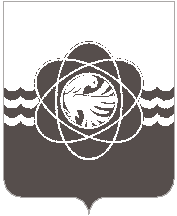 П О С Т А Н О В Л Е Н И Еот 31.10.2023№ 1050О внесении изменения в постановление Администрации муниципального образования «город Десногорск» Смоленской области от 17.05.2023 № 472 «Об утверждении перечня предприятий для отбывания наказания в виде обязательных и исправительных работ и признании утратившими силу некоторых правовых актов»В целях реализации части 2 статьи 32.13 «Кодекса Российской Федерации об административных правонарушениях» от 30.12.2001 № 195-ФЗ Администрация муниципального образования «город Десногорск» Смоленской области постановляет:Внести в постановление Администрации муниципального образования «город Десногорск» Смоленской области от 17.05.2023 № 472 «Об утверждении перечня предприятий для отбывания наказания в виде обязательных и исправительных работ и признании утратившими силу некоторых правовых актов» (в редакции постановления от 15.06.2023 №574) следующее изменение:1.1. преамбулу постановления изложить в следующей редакции: «В целях реализации положений ст. 49, 50 Уголовного кодекса Российской Федерации от 13.06.1996 № 63-ФЗ, в соответствии со ст. 25, 39 Уголовно-исполнительного кодекса Российской Федерации от 08.01.1997 № 1-ФЗ, части 2 статьи 32.13 «Кодекса Российской Федерации об административных правонарушениях» от 30.12.2001 № 195-ФЗ и по согласованию с территориальными органами федерального органа исполнительной власти, уполномоченного на осуществление функций по принудительному исполнению исполнительных документов и обеспечению установленного порядка деятельности судов».2. Отделу информационных технологий и связи с общественностью (Е.О. Таистова) разместить настоящее постановление на официальном сайте Администрации муниципального образования «город Десногорск» Смоленской области в информационно-телекоммуникационной сети «Интернет».3. Контроль исполнения настоящего постановления возложить на врио первого заместителя Главы муниципального образования (З.В. Бриллиантова).Глава муниципального образования«город Десногорск» Смоленской области                                                                 А.А. Терлецкий